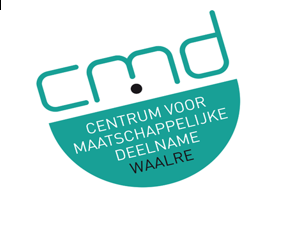 Aanvraagformulier eenmalige energietoeslag 2023Ondergetekende(n) verzoekt/verzoeken om de eenmalige energietoeslag 2023.Is één van de volgende situaties op u van toepassing? U komt niet in aanmerking voor de energietoeslag als u: student bent dak- of thuisloos bent jonger bent dan 21 jaar in een wooninstelling woont de energietoeslag al hebt ontvangen in een andere gemeentePersoonsgegevens en ondertekening Vul hier de gegevens van de aanvrager (uzelf) en eventuele partner inAanvrager			PartnerVoorletters			…………………………………..	…………………………………..Achternaam			…………………………………..	…………………………………..Geboortedatum		…………………………………..	…………………………………..Telefoonnummer		…………………………………..	…………………………………..Mobiel nummer		…………………………………..	…………………………………..E-mailadres			…………………………………..	…………………………………..Stuurt u de volgende bijlagen meeEen kopie van een geldig identiteitsbewijs van uzelf, uw partner en alle gezinsleden: paspoort of identiteitskaart en eventuele verblijfsvergunning (geen rijbewijs).WoongegevensAdres 				.......................................................................Postcode / woonplaats	.............../.......................................................Woonsituatie			 woning  kamer  inwonend  instellingGezinssituatie			 alleenstaand (ouder)  gehuwd/ samenwonendInkomen van uzelf en uw partnerVul hier alle inkomsten in die u ontvangt uit salaris, uitkering, pensioenen, alimentatie en overige inkomsten van uzelf en uw partner. Ook vermeld u hier de te ontvangen voorlopige belastingteruggave in verband met heffingskortingen van de Belastingdienst.Aanvrager			……………………………………………………………………………………………….Soort inkomen		……………………………………………………………………………………………….Naam werkgever/instantie	……………………………………………………………………………………………….Netto bedrag per maand 	……………………………………………………………………………………………….Partner			……………………………………………………………………………………………….Soort inkomen		……………………………………………………………………………………………….Naam werkgever/instantie	……………………………………………………………………………………………….Netto bedrag per maand 	……………………………………………………………………………………………….Stuurt u de volgende bijlagen meeBewijsstukken van het inkomen (loon, alimentatie, uitkering, pensioen):- Kopieën van de loonstroken of uitkeringsspecificaties van de laatste 3 maanden;- Pensioenspecificaties;- Voorlopige aanslag 2023 van de Belastingdienst;- Bewijsstukken van overige inkomsten.Voor zelfstandigen:- Jaarrekening 2022- Kwartaalcijfers 2023Vermogen van uzelf en uw partnerVul hier alle bank- en spaarrekeningen in van uzelf en uw partner. IBANnummer				datum			saldo…………………………………..                	………………….  		………………….…………………………………..                	………………….  		………………….…………………………………..                	………………….  		………………….…………………………………..                	………………….  		………………….…………………………………..                	………………….  		………………….Stuurt u de volgende bijlagen mee- Kopieën van alle bankafschriften van de laatste 3 maanden, met duidelijk zichtbaar uw naam en het saldo.Hoe wilt u het geld ontvangen? Op welke rekening wilt u het geld ontvangen?Rekeningnummer		……………………………………………………………………………………………….Ten name van		……………………………………………………………………………………………….Meer hulp voor energiebesparing? Naast de eenmalige energietoeslag organiseert de gemeente Waalre ook andere activiteiten om u te helpen energie en kosten te besparen. Wilt u meer hulp om energie en kosten te besparen? Ja, ik wil meer informatie en geef toestemming om mij te informeren over toekomstige activiteiten van de gemeente Waalre over energiebesparing.• Ik heb dit gehele formulier naar waarheid ingevuld (en ik weet dat het niet, of niet volledig verstrekken van gegevens welke van belang zijn voor het recht op uitkering kan leiden tot een maatregel, beëindiging van de uitkering, terugvordering van de uitkering en strafvervolging). • Ik ben er mee bekend dat de verstrekte gegevens bij andere instanties worden gecontroleerd en worden opgenomen in een persoonsregistratie.Datum ondertekening	……………………………………………………………………………………………….Handtekening aanvrager	……………………………………………………………………………………………….Handtekening partner	……………………………………………………………………………………………….Wat is de energietoeslag 2023?De energietoeslag 2023 is bedoeld om huishoudens met een laag inkomen en weinig vermogen deels te compenseren voor de gestegen energieprijzen. De hoogte is afhankelijk van uw inkomen en vermogen. Als uw vermogen (het saldo op uw bank- en spaarrekeningen) hoger is dan € 7.605,00 (voor een alleenstaande) of € 15.210,00 (voor een alleenstaande ouder of echtpaar) komt u niet in aanmerking voor de energietoeslag.Als uw vermogen lager is dan de hierboven genoemde bedragen en uw gezamenlijk inkomen is lager dan 130% van de bijstandsnorm komt u in aanmerking voor de energietoeslag.Huishoudens met een inkomen tot 120 % krijgen                              € 1.300,00                                    Huishoudens met een inkomen tussen 120% en 130% krijgen            €    650,00
Per huishouden bestaat er maar één keer recht op de energietoeslag 2023. U kunt de toeslag aanvragen tot en met 30 juni 2024.Bedragen exclusief vakantiegeldAlleenstaande en alleenstaande ouder:           			120%          	130%van 21 jaar tot AOW-leeftijd: 					€ 1.386,95	€ 1.502,53vanaf AOW-leeftijd: 							€ 1.547,74	€ 1.676,71gehuwden en samenwonenden:beide partners van 21 tot AOW-leeftijd: 				€ 1.981,34	€ 2.146,46vanaf AOW-gerechtigde leeftijd (minimaal 1 van de 2): 		€ 2.101,70	€ 2.276,85